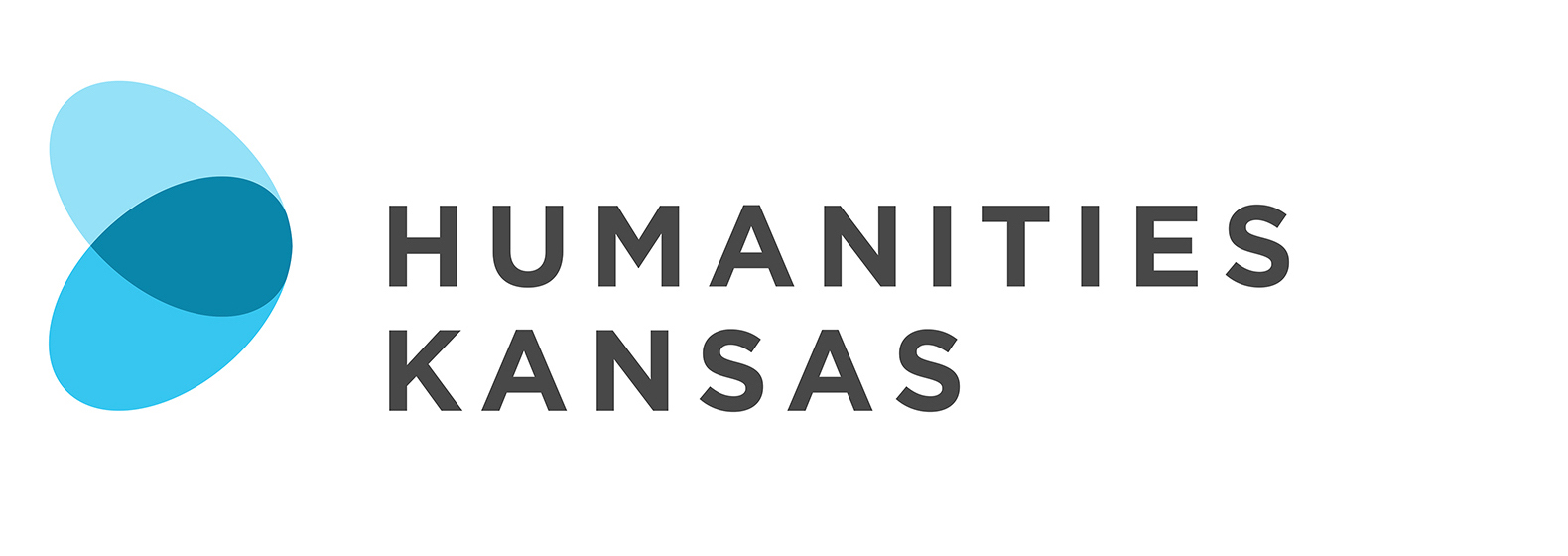 INTRODUCING YOUR SPEAKERBelow is a script you may follow to introduce your speaker. You are welcome to change it to best suit your needs—but remember to give Humanities Kansas credit for supporting the event.Welcome to the [YOUR ORGANIZATION]. I am [YOUR NAME].Today we are pleased to welcome Marie Paxton Staniforth for her presentation, “A New Approach to Democracy.” Our program is brought to us by Humanities Kansas, an independent nonprofit spearheading a movement of ideas to empower the people of Kansas to strengthen their communities and our democracy. So we may all enjoy the program, please take a moment to turn off any cell phones.Marie teaches political science at the University of Kansas and Johnson County Community College. She received her MA and PhD in Politics from the University of Nottingham in the United Kingdom. Marie is particularly interested in researching forms and practices of modern democracy. She joined the Humanities Kansas Speakers Bureau in 2018.Please welcome Marie Paxton Staniforth.